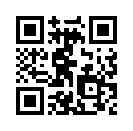 Die Rettung des Pferds WellingtonBeschreibe anhand der Bilder, wie Jane mit ihren Freundinnen das Pferd „Wellington“ retten konnte.Schneide die Bilder aus und klebe sie in einer logischen Reihenfolge untereinander auf ein DIN A4 Blatt auf.Schreibe zu jedem Bild ein bis zwei Sätze.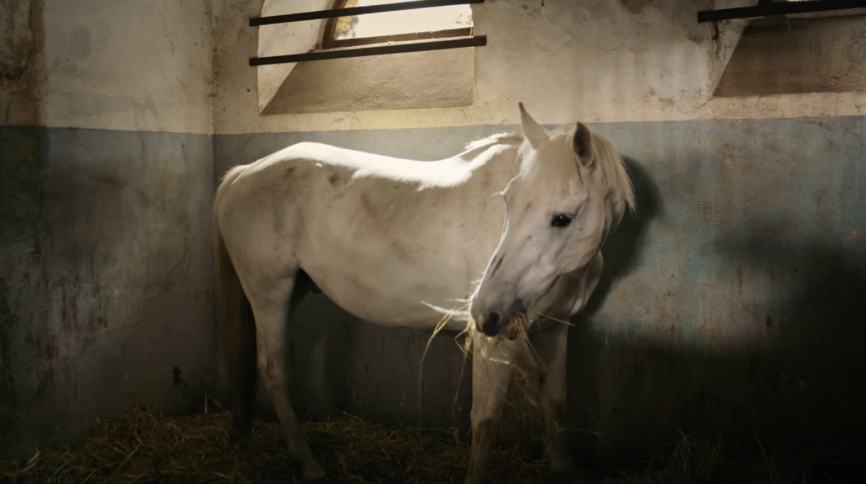 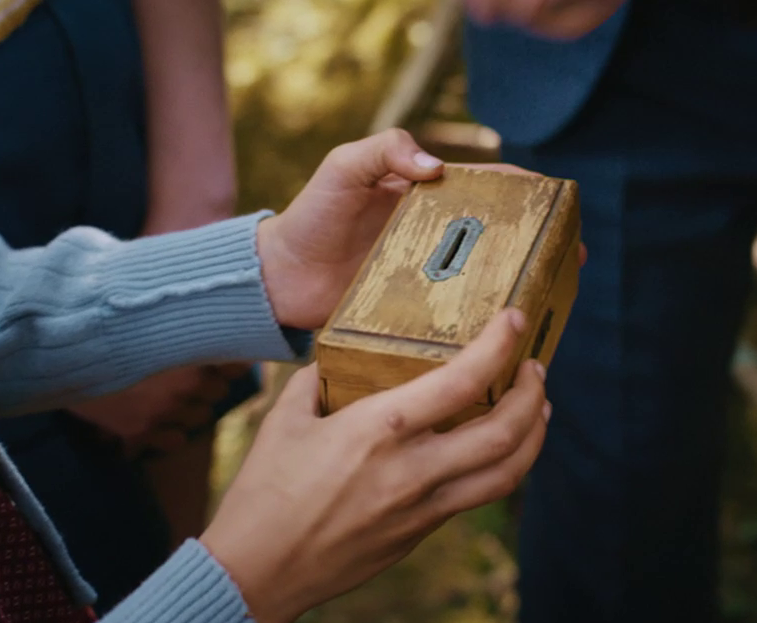 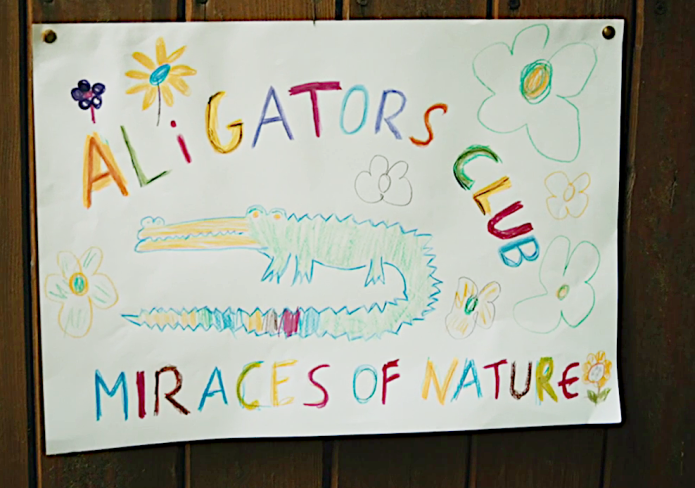 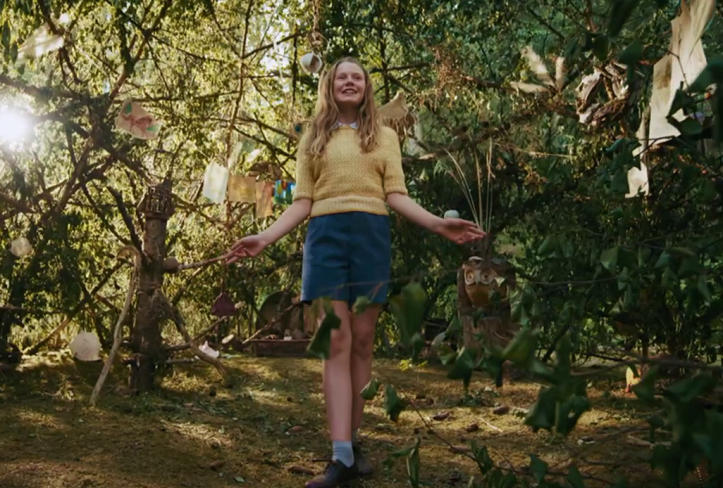 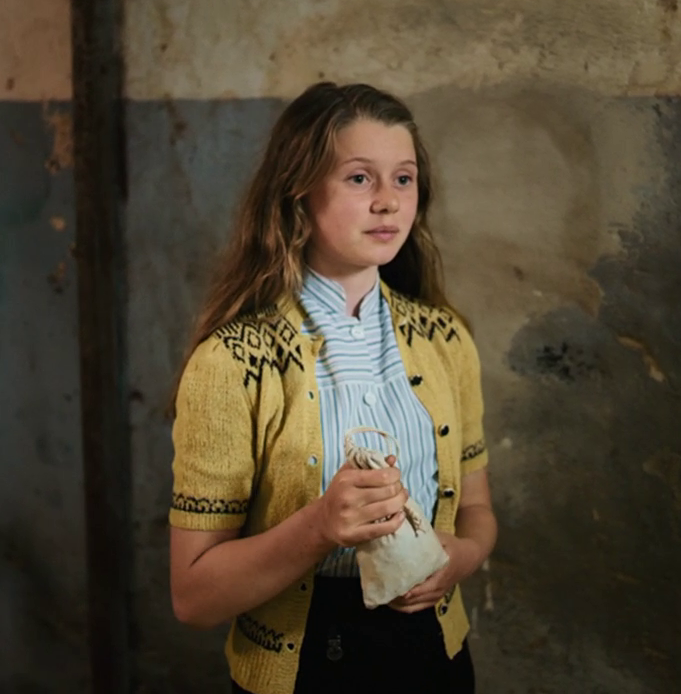 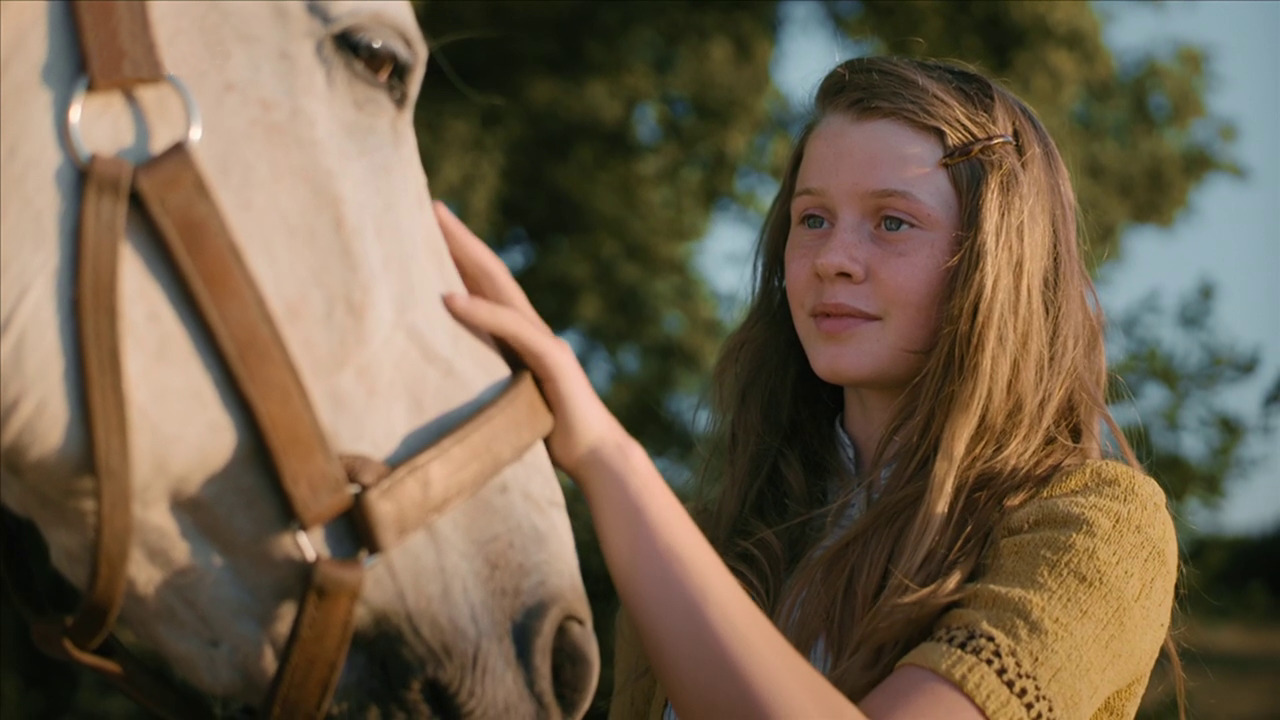 